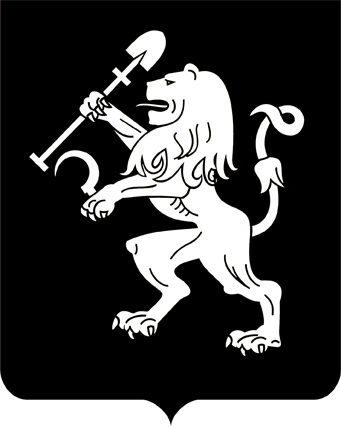 АДМИНИСТРАЦИЯ ГОРОДА КРАСНОЯРСКАРАСПОРЯЖЕНИЕО внесении изменения в распоряжение администрациигорода от 16.08.2012 № 124-рВ целях совершенствования деятельности администрации города, руководствуясь статьями 41, 58, 59 Устава города Красноярска:1. Внести изменение в приложение к распоряжению администрации города от 16.08.2012 № 124-р «Об утверждении Положения                   об управлении архитектуры администрации города», признав подпункт 1 пункта 24.1 утратившим силу.2. Настоящее распоряжение опубликовать в газете «Городские    новости» и разместить на официальном сайте администрации города.Исполняющий обязанностиГлавы города                                                                              В.А. Логинов01.03.2021№ 63-р